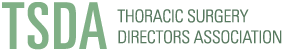 General Session Friday, January 20, 20231:00 p.m. – 3:00 p.m. PTLocation: Hilton San Diego Bayfront Hotel, Indigo ASan Diego, CAAgendaWelcome/President’s Remarks 
1:00 p.m. – 1:05 p.m. Dr. Andrea J. CarpenterTSDA Committee Reports1:05 p.m. – 1:35 p.m. 
Treasurer’s Report								Dr. Jonathan NesbittCongenital Cardiac Surgery Fellowship					Dr. Stephanie FullerEarly Specialization		 						Dr. Ahmet KilicTSDA In-Training Exam							Dr. Cherie ErkmenACGME Report1:35 p.m. – 1:50 p.m.
Core Entrustable Professional Activities (EPAs)				Dr. Stephen Yang(ACGME/ABMS/TSDA Collaboration)1:50 p.m. – 2:00 p.m.
Q & A
ABTS Report2:00 p.m. – 2:15 p.m.
Key Features Exams 								Dr. Ara Vaporciyan
2:15 p.m. – 2:25 p.m.
Q & A
Special Presentation
2:25 – 2:45 p.m.
Standardized Interview Offer Proposal (for I-6 Programs)			Dr. Kathleen Berfield
2:45 p.m. – 2:55 p.m.Q & ATSDA Award 2:55 p.m. – 3:00 p.m. Benson R. Wilcox Resident Award 						Dr. Andrea J. CarpenterAdjourn3:00 p.m.Written Reports View and download here:  https://tsda.org/tsda-meetings/tsda-general-session/ 
